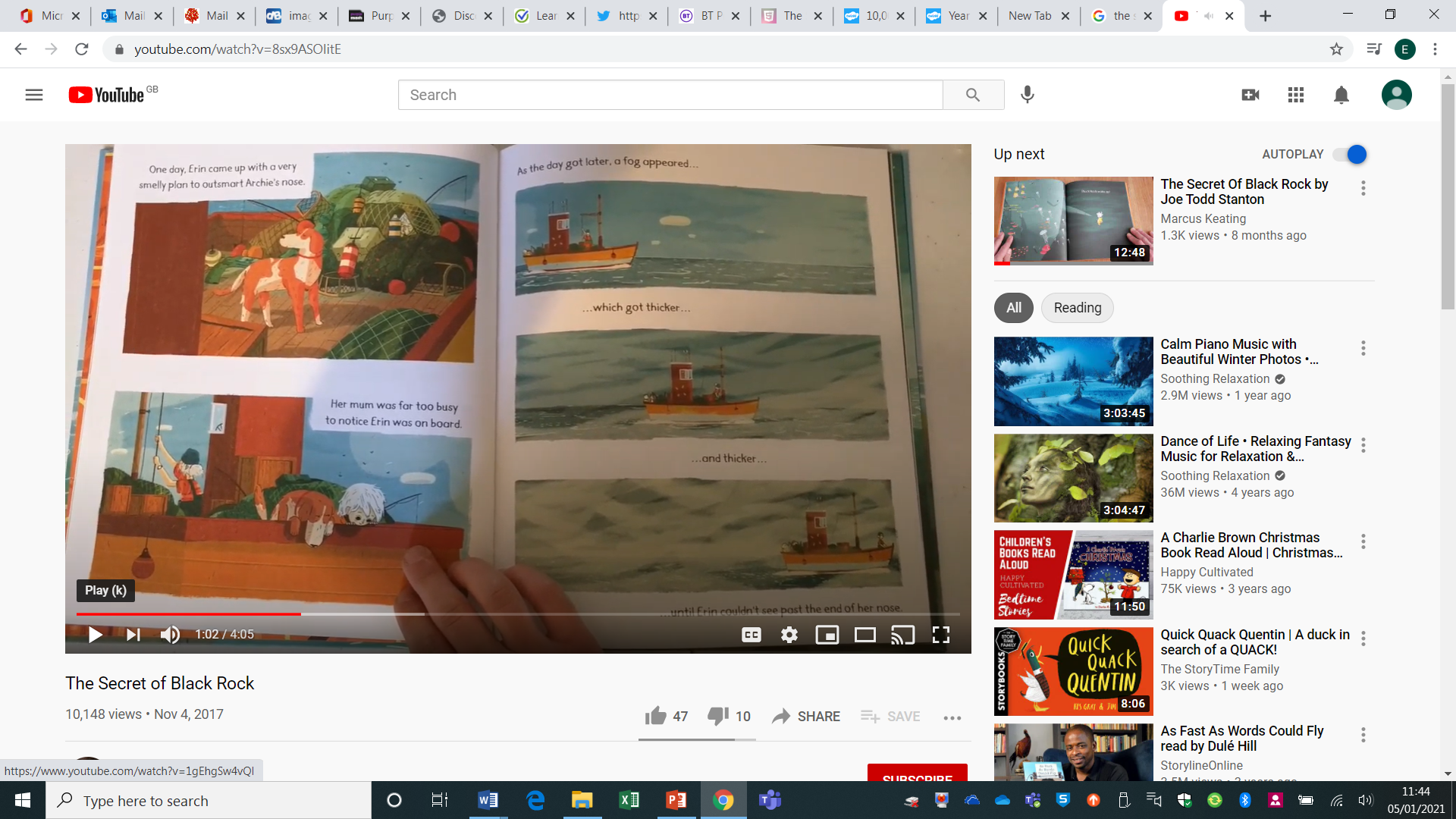 1 .Erin is very curious about Black Rock _________________ she wants to find out if the stories are true.2 .______ Archie is on the boat he will sniff her out.3 .Erin hides in the boat ________________she doesn’t want her mum to catch her.4. Erin’s mum will be very cross _____________ she finds her hiding on the boat.Now see if you can make up some sentences on your own using if and because.1.__________________________________________________________________________________________________________________________________________________2._________________________________________________________________________________________________________________________________________________3._________________________________________________________________________________________________________________________________________________